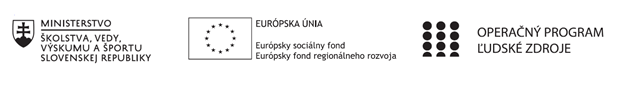 Správa o činnosti pedagogického klubu Príloha:Prezenčná listina zo stretnutia pedagogického klubuPríloha správy o činnosti pedagogického klubu                                                                                             PREZENČNÁ LISTINAMiesto konania stretnutia: Gymnázium, Hlinská 29, ŽilinaDátum konania stretnutia: 28.03.2022Trvanie stretnutia: od 16:00 hod.	do 19:00 hod.	Zoznam účastníkov/členov pedagogického klubu:Meno prizvaných odborníkov/iných účastníkov, ktorí nie sú členmi pedagogického klubu  a podpis/y:Prioritná osVzdelávanieŠpecifický cieľ1.1.1 Zvýšiť inkluzívnosť a rovnaký prístup ku kvalitnému vzdelávaniu a zlepšiť výsledky a kompetencie detí a žiakovPrijímateľGymnáziumNázov projektuGymza číta, počíta a bádaKód projektu  ITMS2014+312011U517Názov pedagogického klubu SLOVGYMZADátum stretnutia  pedagogického klubu28.03.2022Miesto stretnutia  pedagogického klubuGymnázium, Hlinská 29, ŽilinaMeno koordinátora pedagogického klubuLenka ŠtalmachováOdkaz na webové sídlo zverejnenej správywww.gymza.skManažérske zhrnutie:krátka anotácia, kľúčové slová čitateľská gramotnosť; inovatívne didaktické formy, zážitkové učenie, simulačná hra, inscenačná hra, dramatická hra, psychodráma, sociodráma, kooperácia, tímové roly, kreativita, spontánnosť, improvizácia, fantázia, fluencia, originalita, dramatizácia, verbálne a neverbálne komunikačné prostriedkyHlavné body, témy stretnutia, zhrnutie priebehu stretnutia: V rámci predchádzajúcich stretnutí pedagogického klubu SLOVGYMZA si jeho členky pripomenuli vybrané metódy zážitkového učenia: tie, ktoré už samy využívajú v rámci výchovno-vzdelávacieho procesu aj tie, s ktorými sa zoznámili v rámci samoštúdia či absolvovaných vzdelávaní, ale zatiaľ ich neaplikovali vo vzdelávacom proceseSúčasne členky PK SLOVGYMZA vyhľadali zverejnené zdroje o metódach zážitkového vyučovania, dostupné napr. na:https://eduworld.sk/cd/jaroslava-konickova/6629/formy-hier-v-zazitkovej-pedagogikehttps://eduworld.sk/cd/zuzana-granska/5919/zuzana-labasova-zazitkova-pedagogikahttps://www.ako-sa-naucit-skor.com/zazitkove-ucenie/http://www.primas.ukf.sk/conference/papers/OV_cvicni_ucitelia/c_Denkova.pdfhttps://archiv.mpc-edu.sk/sites/default/files/projekty/vystup/4_ops_jabczunova_zuzana_-_aplikovanie_zazitkoveho_ucenia_na_1_stupni_zakladnej_skoly.pdfPrezentácia skúseností z aplikácie metód zážitkového učeniaSlovenský jazyk a literatúra 1.ročník- v rámci vyučovacích hodín vyučujúce H. Krajčovičová sa K. Červencová aplikovali metódu zážitkového učenia Horúca stolička pri práci s ukážkou hrdinskej piesne Pieseň o Rolandovi; v úlohe Rolanda sa vystriedali viacerí žiaci a ostatní im kládli otázky, ktoré im pomohli porozumieť stredovekému textu; odpovede na nezodpovedané otázky žiaci neskôr vyhľadávali na internete  - v rámci témy W.Shakespeare: Hamlet vyučujúce aplikovali inscenačnú metódu , na základe vlastnej čitateľskej skúsenosti vytvorili vlastný scenár vybraných konfliktov  z drámy a inscenovali ich pred spolužiakmiSlovenský jazyk a literatúra 2.ročník- vyučujúca SJL H. Krajčovičová aplikovala zážitkovú metódu Písanie fiktívnych listov v rámci témy A. Sládkovič: Marína; žiaci tvorili fiktívne listy adresované Maríne Pišlovej alebo mladému Ondrejovi Braxatorisovi; niektorí v nich využívali vlastný slangový jazyk, ale niektorí sa snažili napodobniť dobový jazyk, príp. umelecký jazyk A. Sládkoviča - v rámci opakovania tematického celku Dejiny literatúry. Romantizmus vyučujúca aplikovala zážitkovú metódu Kvíz; pred samotným kvízom žiaci vytvárali kvízové otázky, to vytvorilo priestor pre opakovanie, ale i rozvíjanie zručnosti formulovať otázky; spolu s vyučujúcou navrhli zásady realizácie kvízu, v rámci ktorého súťažili vo vylosovaných skupinách                          - v rámci témy Spravodajské žánre publicistického štýlu; vyučujúca aplikovala                            zážitkovú metódu Horúca stolička; žiaci si vybrali literárnu postavu so súčasnej                                literatúry a pripravovali otázky pre interview s touto postavouSlovenský jazyk a literatúra 3.ročník- v rámci témy F. Kafka vyučujúca L. Štalmachová aplikovala zážitkovú metódu Súťaž o najlepšiu kritiku; žiakov zaujal text poviedky Premena, spoločné čítanie a analýzu poviedky uzavreli písaním kritiky, na záver témy si navzájom čítali jednotlivé práce a vyhodnotili najlepšie na základe spoločne vytvorených kritérií                         -  v rámci tematického celku Lyrická poézia, témy J. Smrek, E.B. Lukáč,                         L. Novomeský vyučujúce H. Krajčovičová a L. Štalmachová aplikovali v rámci                         analýzy vybraných básní zážitkové metódy Poprehadzované verše a Deravý text;                         v závere žiaci porovnávali originálne texty s doplnenými, alebo opravenými                         textami; porovnávali, ako použitá slovná zásoba ovplyvňuje vyznenie básne                         - v rámci témy M. Urban: Živý bič vyučujúca L. Štalmachová aplikovala                         zážitkovú metódu Komiksové bubliny; vyučujúca vopred vytvorila sériu otázok,  žiaci                         pracovali v skupinách a odpovede na otázky písali do komiksových bublín, na záver                         zoradili jednotlivé komiksové bubliny v chronologickom poradí románového príbehuSlovenský jazyk a literatúra 4.ročník     - vyučujúca K. Červencová v rámci témy I. Bukovčan: Kým kohút nezaspieva       aplikovala zážitkovú metódu Aleja;  vytvorenou „alejou“ postupne prechádzali     v stanovenom poradí vybrané postavy z drámy, žiaci svojimi komentármi hodnotili         ich správanie v hraničnej životnej situácii – počas uväznenia a hrozby popravy                        - vyučujúce K. Červencová a H. Krajčovičová v rámci témy Rozprávací slohový                        postup aplikovali zážitkové metódy  Fluencia a Triedny príbeh; v rámci aplikácie                        metódy Triedny príbeh žiaci písali v skupinách krátke  rozprávania,  každá skupina                        začala písať svoj príbeh, po jednotlivých častiach podľa fáz sujetovej organizácie deja                        si skupiny medzi sebou posúvali rozpracované texty, na  záver si prečítali hotové texty                        - v rámci aplikácie  zážitkovej metódy Fluencia žiaci písali netradičné pokračovanie,                        príp. odlišný, netradičný záver známych literárnych alebo filmových príbehov Závery a odporúčanie pre prax- aplikácia vybraných metód zážitkového vyučovania potvrdila očakávania: rozvoj komunikačných a prezentačných zručností žiakov, rozvoj tvorivosti, spoznávanie tímových rol a zlepšovanie spolupráce v tíme, ale aj odhalenie silných a slabých miest spolupráce Závery a odporúčania:Členky PK SLOVGYMZA prezentovali svoje skúsenosti z aplikácie vybraných metód zážitkového vyučovania na vybraných vyučovacích hodinách v jednotlivých ročníkoch.Členky PK SLOVGYMZA  potvrdili pozitívne dôsledky aplikácie zážitkového vyučovania na rozvíjanie spolupráce medzi členmi triedneho kolektívu. Svoje skúsenosti budú prezentovať na zasadnutí Pedagogickej rady, súčasne budú odporúčať metódy zážitkového vyučovania aj na vyučovacích hodinách ostatných predmetov.Z: členky PK SLOVGYMZA                                             T: 30.4.2022Členky PK SLOVGYMZA  budú pokračovať v príprave pracovných listov zameraných na aplikáciu vybraných metód zážitkového vyučovania na hodinách slovenského jazyka a literatúry aj ďalších predmetov svojich aprobácií: občianskej náuky, dejepisu a psychológie.Z: členky PK SLOVGYMZA                                             T: 30.6.202214. Vypracoval (meno, priezvisko)Katarína Červencová15. Dátum28.03.202216. Podpis17. Schválil (meno, priezvisko)Lenka Štalmachová18. Dátum28.03.202219. PodpisPrioritná os:VzdelávanieŠpecifický cieľ:1.1.1 Zvýšiť inkluzívnosť a rovnaký prístup ku kvalitnému vzdelávaniu a zlepšiť výsledky a kompetencie detí a žiakovPrijímateľ:GymnáziumNázov projektu:Gymza číta, počíta a bádaKód ITMS projektu:312011U517Názov pedagogického klubu:SLOVGYMZAč.Meno a priezviskoPodpisInštitúcia1.Anna BlunárováGymnázium, Hlinská 29, Žilina2.Katarína ČervencováGymnázium, Hlinská 29, Žilina3.Helena KrajčovičováGymnázium, Hlinská 29, Žilina4.Lenka ŠtalmachováGymnázium, Hlinská 29, Žilinač.Meno a priezviskoPodpisInštitúcia